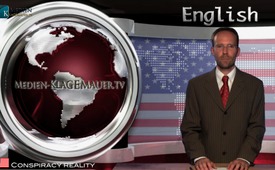 Conspiracy reality using the example of Obama's dirty wars compared to Putin's policy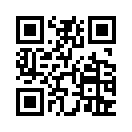 In several broadcasts we have reported about the showdown for the new world order (NWO). Now, new evidence has appeared which reveals not only a conspiracy theory but rather a real conspiracy fact. Let's consider in this context the role of the US president Obama on one side and the role of Russian president Putin on the other side, placed by the Western politics and established media: On one side Obama can "nearly" do all he wants and is not only backed by Western politics and mainstream media but moreover even praised.Good evening, ladies and gentlemen! In several broadcasts we have reported about the showdown for the new world order (NWO). Now, new evidence has appeared which reveals not only a conspiracy theory but rather a real conspiracy fact. Let's consider in this context the role of the US president Obama on one side and the role of Russian president Putin on the other side, placed by the Western politics and established media: On one side Obama can "nearly" do all he wants and is not only backed by Western politics and mainstream media but moreover even praised. On the other side there is hardly anything that Putin is not condemned and thoroughly demonised for by the same politicians and mainstream media. A prime example was the firing of the Malayan Airlines flight MH17 on July 2014. The Russian president was held responsible for the firing virtually by the whole Western yellow press, although there haven't been either investigations or evidences yet. Among Russians at home and abroad, jokes and poems circulate which make an irony out of everything being Putin’s fault. Here an example, I quote: "Hit by a thunderstorm, the hand of the Kremlin takes its form. Snow, cold and raging tempest seem to be Putin's vengeance. If the storm has untiled the house, Putin hatched it out”! Anyway, the roles of the presidents, allocated by Western politics and press, don’t really seem to have anything to do with their verifiable achievement profile. On the contrary, it seems to be a game obviously put-up and agreed upon. We now show you the achievement profile of the US president Barack Obama from a view probably not so well known. Judge for yourself whether the Nobel Peace Prize which Obama received on December 10, 2009 was justified. Or was he claimed a peacekeeper – as part of the conspiracy reality – so nobody would get any ideas of scrutinizing this image of peace? On the other side, following this broadcast we show you a ten-minute excerpt from the legendary speech held by Vladimir Putin on the Munich Security Conference in 2007. But primarily, the achievement profile of Obama. Jeremy Scahill, an American war reporter showed the practice of Obama very clearly in his documentary film “Dirty Wars” - secret command operations of the U.S.A.. By order of the US government thousands of secret command operations are being executed. The secret special operations command named JSOC “Joint Special Operations Command” is the only military unit directly under control of the White House, thus president Obama himself. JSOC executes all armed special operations at the order of the US government, even those beyond the official combat zones. There hasn’t been declared war on Yemen, but nonetheless there were 80 targeted military operations on so- called wanted terrorists only until the end of 2013 by means of US drones and war planes. Well understood, until the end of 2013! According to war reporter Scahill a vast number of civilians had been killed instead of alleged terrorists. And according the “Bureau of Investigative Journalism” in London, 98 percent of all killed by attacks of predator-drones were civilians. Deadly attacks by drones had been executed until 2013 in Afghanistan, Iraq, Libya, Pakistan, Somalia and Yemen. Several years ago there was an attack on an alleged Al-Qaida base in Al-Majalah. Because supposedly Al-Qaida had had a training camp and ahuge depot for weapons, ammunition and missiles. Today it is known that nothing of that kind has been located there. Only a poor Bedouin tribe lived in Al-Majalah. During this US attack 46 people died, among them many children. Abdulelah Haider Shaye, a Yemenite journalist investigated the crime scene and found out that the Americans were behind it and not the Yemenite government as said by the Yemenite media. It is said that this Yemenite journalist was subsequently arrested at the order of Obama, only because he revealed how the murder of women and children was to be covered up.   The hit list with drone missions has been approved by the Nobel Peace Prize winner Barack Obama himself since May 2012. Ladies and gentlemen, so much about the achievement profile of Barack Obama and the question how far he corresponds to the role given to him by the politicians and the media world. Form your own opinion concerning conspiracy reality referring the following speech of Vladimir Putin on the Munich Security Conference in 2007. Putin takes a clear stand against a monopolar world order. Irrespective of which constellation, in favor of a democratic cooperation. As a small detail on the side, 8 years ago, Germany’s Chancellor Angela Merkel still seemed to be rather unprejudiced against Putin.  Please pass on this information, we’re all responsible.from sk./ dd.Sources:http://www.compact-online.de/putin-ist-allem-schuld/http://www.youtube.com/watch?v=bxVbUXI8x5chttp://www.gegenfrage.com/jemen-drohnenangriffe/http://www.gegenfrage.com/us-drohnenkrieg-im-jemen-groesser-als-in-den-medien-dargestellt/http://www.gegenfrage.com/obama-billigt-todeslisten-fuer-drohnen-attacken/http://www.youtube.com/watch?v=KroUTw_8iGsThis may interest you as well:---Kla.TV – The other news ... free – independent – uncensored ...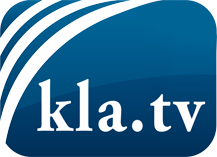 what the media should not keep silent about ...Little heard – by the people, for the people! ...regular News at www.kla.tv/enStay tuned – it’s worth it!Free subscription to our e-mail newsletter here: www.kla.tv/abo-enSecurity advice:Unfortunately countervoices are being censored and suppressed more and more. As long as we don't report according to the ideology and interests of the corporate media, we are constantly at risk, that pretexts will be found to shut down or harm Kla.TV.So join an internet-independent network today! Click here: www.kla.tv/vernetzung&lang=enLicence:    Creative Commons License with Attribution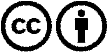 Spreading and reproducing is endorsed if Kla.TV if reference is made to source. No content may be presented out of context.
The use by state-funded institutions is prohibited without written permission from Kla.TV. Infraction will be legally prosecuted.